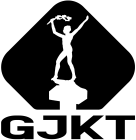 GYMNÁZIUM J. K. TYLA, HRADEC KRÁLOVÉTylovo nábř. 682, 500 02  Hradec KrálovéKritéria hodnocení přijímacího řízení do prvního ročníku na Gymnáziu J. K. Tyla v Hradci Králové pro školní rok 2019–2020Obor vzdělání: Gymnázium (kód: 79-41-K/41)Prospěch ze ZŠ: Započítává se prospěch za 2. pololetí 8. třídy a za 1. pololetí 9. třídy  (český jazyk; 1. cizí jazyk; 2. cizí jazyk; dějepis; zeměpis; matematika; přírodopis; fyzika; chemie). Výchozí počet je 9 bodů; za každé hodnocení stupněm chvalitebný se odečítá 0,5 bodu, za každý stupeň dobrý 1 bod atd. Minimální počet je 0 bodů.Úspěchy v soutěžích: Jedná se o individuální úspěchy v olympiádách a soutěžích ze všeobecně vzdělávacích předmětů, které jsou akreditovány MŠMT (viz Vyhlášení přehlídek a soutěží – předmětové soutěže): český jazyk, cizí jazyky, dějepis, zeměpis, matematika, fyzika, chemie, biologie či přírodopis; nikoli však soutěže sportovního a uměleckého charakteru. Započítávají se maximálně 2 úspěchy počínaje 7. třídou – od 3. místa v okresním kole a vyšších kolech (10 bodů za jeden úspěch), který je vždy nutno doložit kopií diplomu. Nejzazší termín doložení úspěchu je v den přijímacích zkoušek na GJKT (před zahájením 1. zkoušky).Dlouhodobá aktivita:  Jedná se o soustavnou aktivitu v organizované zájmové mimoškolní činnosti (např. o ZUŠ,   ZŠ, DDM, jazykovou školu, spolek atd.). Započítává se pouze jedna dlouhodobá aktivita. Uchazeč musí tuto činnost doložit vysvědčením, osvědčením nebo potvrzením na předepsaném formuláři (viz příloha č. 1). Z dokladu musí být patrné, že uchazeč:danou činnost vykonával pravidelně (minimálně v týdenních intervalech) nejméně pět po sobě jdoucích let a současně neukončil činnost dříve než na konci školního roku 2016/2017 (tj. na konci 7. třídy ZŠ),šlo o zájmovou činnost v oblasti umělecké, jazykové, přírodovědné, technické, sportovní či společenskovědní.Doklad nebo jeho kopie musí být doložen současně s přihláškou, tzn. nejpozději 1. března 2019. Doklad musí být opatřen razítkem organizace, která příslušnou zájmovou činnost pořádá, adresou a kontaktem na organizaci a podpisem oprávněné osoby nebo jménem a podpisem osoby oprávněné za tuto organizaci jednat. Neakceptujeme činnost nárazovou (např. letní či jiné tábory, soustředění a srazy) a takovou, která probíhá v organizaci, jež není zapsána v rejstříku škol a školských zařízení nebo podle zákona o veřejných rejstřících právnických a fyzických osob. V případě rovnosti bodů je pořadí určeno následujícími pomocnými kritérii v daném pořadí:hodnocení přijímací zkoušky (všechny tři části),hodnocení přijímací zkoušky z matematiky,počet hodnocení stupněm výborný na vysvědčení ze ZŠ v obou započítávaných pololetích z fyziky, přírodopisu a chemie,počet hodnocení stupněm výborný na vysvědčení ze ZŠ v obou započítávaných pololetích celkově.V Hradci Králové dne 2. ledna 2019…………………………………….	Mgr. Matěj Ondřej Havel, Ph.D.	ředitel školyKRITÉRIUM:KRITÉRIUM:MAXIMÁLNÍ POČET BODŮ ZA ČÁSTI:Přijímací zkouškyČeský jazyk (Cermat)50Přijímací zkouškyMatematika (Cermat)50Přijímací zkouškyAnglický jazyk (školní zkouška)15Další kritériaProspěch ze ZŠ9Další kritériaÚspěchy v soutěžích 20 Další kritériaDlouhodobá aktivita6MAXIMÁLNÍ MOŽNÝ POČET ZÍSKANÝCH BODŮMAXIMÁLNÍ MOŽNÝ POČET ZÍSKANÝCH BODŮ150minimální počet získaných bodů nutných pro přijetíminimální počet získaných bodů nutných pro přijetí40 